312/1GeographyPaper oneTime:  2 hours 45 minutesForm FourCHAMPIONS JET JOINT 2019Kenya Certificate of Secondary EducationInstructions to candidatesThis paper has two sections, A and BAnswer all the questions in Section AIn Section B, answer question 6 and any other TWO questions.. FOR OFFICIAL USE ONLYSECTION A (25 MARKS)Answer all the questions in this section(a)	Name two forces responsible for the shape of the earth			(2mks)Forces of gravityCentripetal forceCentrifugal force(b)	State three reasons why the interior of the earth is hot			(3mks)Pressure by overlying materialsThe interior cooled at a slower rateHeat from radio activityThe table below represents rainfall and temperature figures for a system in Africa.Calculate the average monthly temperature for the station			(2mks)248 cDescribe the rainfall pattern for the station					(3mks)There is rainfall throughout the year / no dry monthThe highest amount of rainfall is received during hottest monthLowest rainfall is received in the coolest monthThe wettest month is march (130mm)The driest month is July (28mm)The total annual rainfall is 1008 mm/ rainfall amount is moderateThe diagram below shows way through which wind transport its load.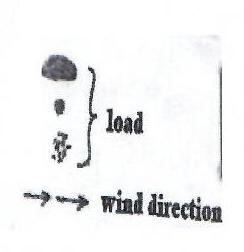 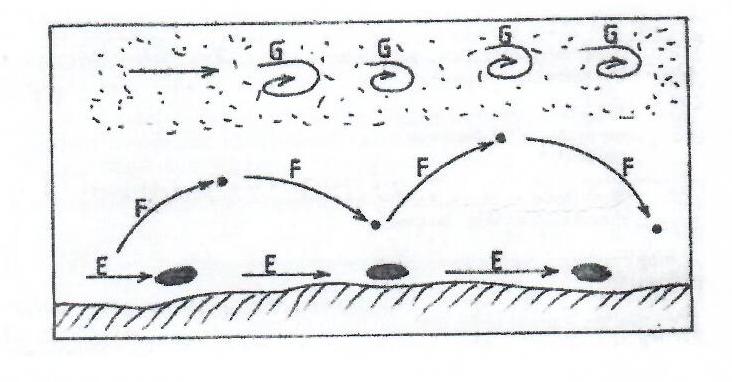 Name the ways marked E, F and G							(3mks)E – Surface creepF – SaltationG - SuspensionIdentify two features formed by wind deposition in desert.				(2mks)Sand dunnes / Barchans / Seif dune / Transverse dunesDraasLoess(a)	What is natural vegetation							(2mks)This is plant cover that grows wildly(b)	State three reasons why Tundra region has scanty vegetation		(3mks)The soil is frozenThe temperatures are very lowShort growing period(a)	Differentiate between an ocean and a sea					(2mks)An ocean is a large body of saline water occupying a basin between continents while a sea is a large body of saline water on the margins of continents(b)	The diagram below represents occurrence of tides. Name the parts marked P, Q 	and R.										(3mks)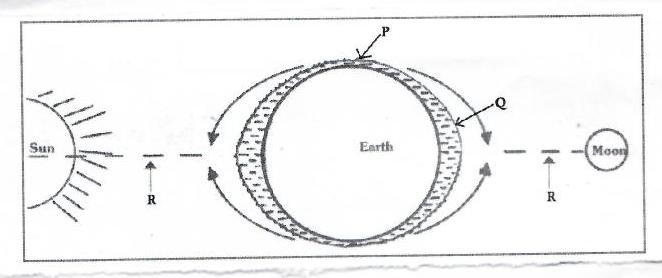 P – Low tideQ – High tideR – Gravity of the sum/ moonSECTION BAnswer question 6 and any other two questions from this sectionStudy the map of Taita hills and answer the questions that follow.(i)	Measure the distance of river Ruhia from its confluence with river Voi Goshi to 	grid reference 345270								(2mks)6.6 km(ii)	Give the location of St Marys’ High School by latitude and longitude	(2mks)Latitude – 30 25 ‘SLongitude – 380 20| E(i) Describe the distribution of vegetation in the area covered by the map	(4mks)Thickets are found to the western part of the map.Patches of forest are distributed to the east of Taita.Scrubs is evenly distributed through the mapThere are scattered trees evenly distributed.(ii)	Identify methods which have been used to represent relief in the area covered by 	the map.									(2mks)ContoursTrigonometrical stationsSpot heightsCliff and Rock drawing(i)	Draw a cross section from grid reference 310140 to grid reference 370140. Use 	vertical scale of 1 cm represents 20 meters.					(3mks)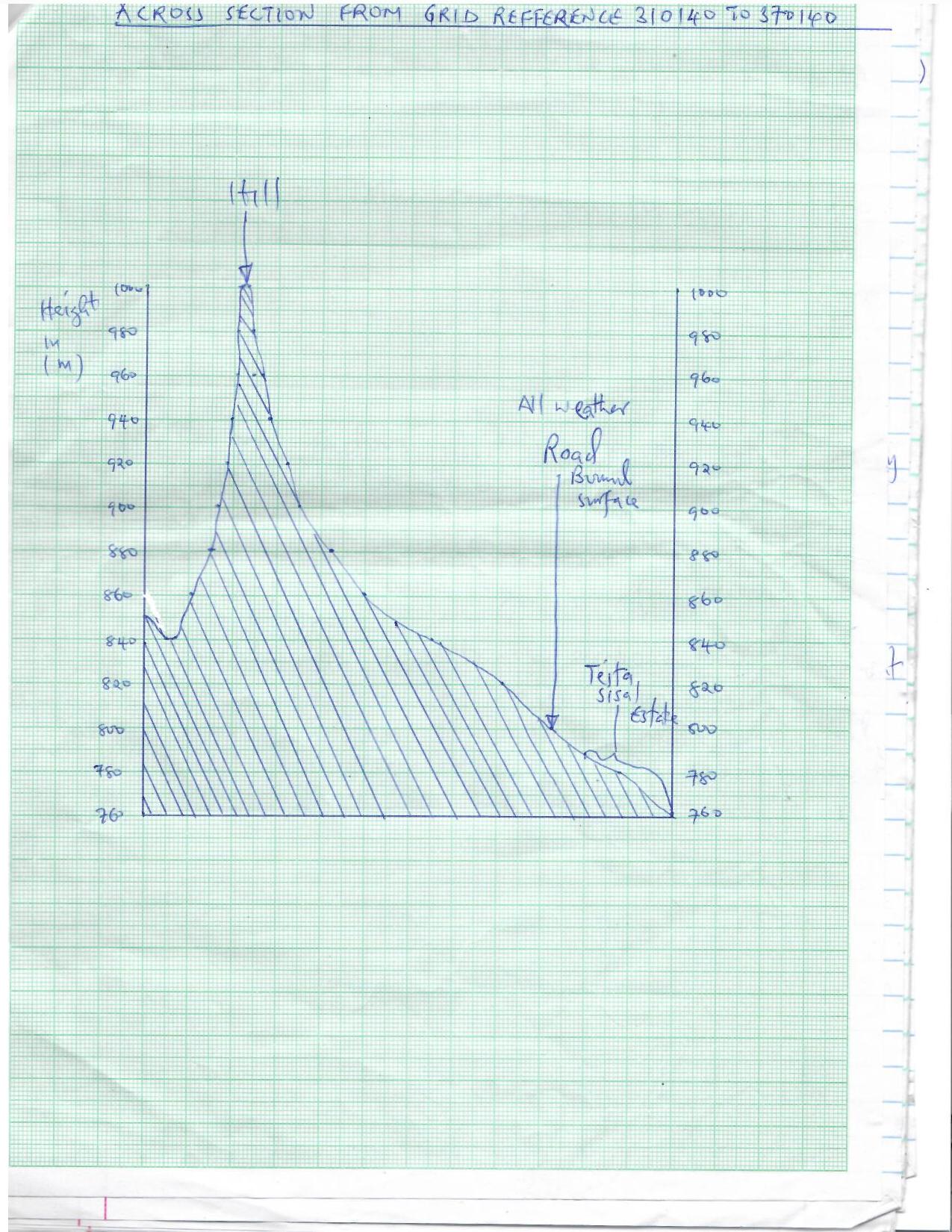 (ii)	Along the cross-section mark and label the following.Hill									(1mk)All weather road (bound surface)						(1mk)Teita sisal Estate								(1mk)(i)	A bore hole is supposed to be dug in the area covered by grid square 2615.State 	three factors which may make construction expensive			(3mks)Deep water table due to high altitude of 1200metresOutcrop rocks may be hard to drillDifficulty in accessibility due to lack of roads(ii)	Citing evidence from the map explain three factors which may favour cattle 	rearing in the area covered by the map.					(6mks)Availability of pasture as evidenced by presence of scrubs vegetation for grazing of the livestockAvailability of water as evidenced by permanent rivers and dams for watering animals.Gently sloping land to the East as evidenced by widely spaced contours for easy movement of livestock as they graze.(a)	Differentiate between a normal fault and a reverse fault			(2mks)Normal fault is caused by tensional forces while reverse fault is caused by compressional forcesIn the normal fault, a block of land slides downwards in relation to another while in reverse fault, a block of land will slide / ride upwards in relation to anotherStudy the diagram below and use it to answer question b(i)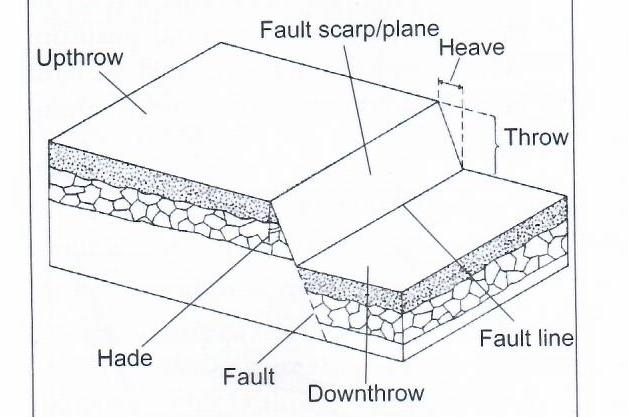 Name the parts labelled H, J, K and L					(4mks)H – Fault scarpJ - UpthrowK- HadeL – DownthrowGive three examples of fault blocks						(3mks)UsambaraPareRuwenzori mountainMathew rangesNyiro Ndoto MountainsUsing well labelled diagrams, describe the formation of the rift valley by tensional forces												(8mks)A block of the land / crustal rock is subjected to tensional forces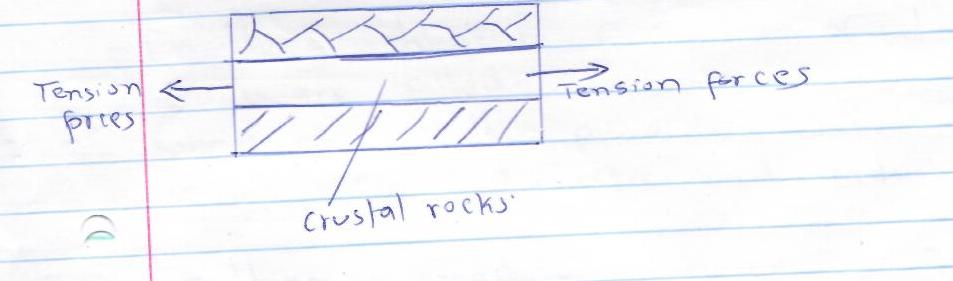 As tension forces intensify the block of land cracks up / develops normal faults which divide the given crustal rock block into three blocks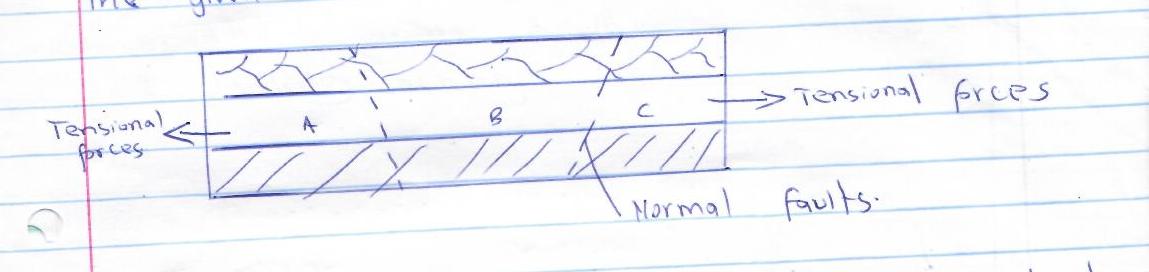 Eventually the block in the middle is subsided as the side blocks are left standing. The middle block forms the floor of the rift valley as the side of the standing blocks form the walls of the rift valley hence formation of the rift valley by tensional forces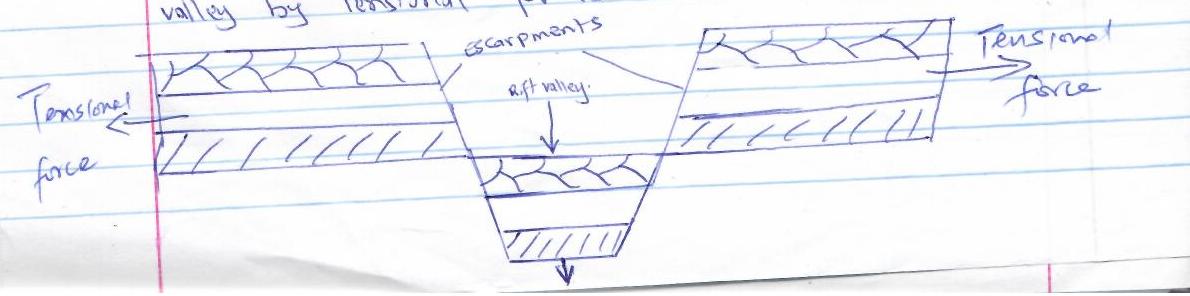 Explain four economic significance of faulting.					(8mks)Features resulting from faulting such as the rift valley fault steps are beautiful hence attract touristsFaulting leads to formation of depressions which are filled with water to form lakes some of which provide water for irrigation or domestic and industrial usesFaulting a cross a river sources may lead to formation of waterfall which is hamessed to provide hydroelectric powerFaulting process can expose mineral near the earth’s surface hence easen the mining activity(a) (i)	Name two areas in Africa associated with karst scenery			(2mks)TangaShimoni    (ii)	State three characteristic of karst scenery					(3mks)Little surface waterRugged / rocky landscapeThin soilsScanty vegetationUnderground stream(b) (i) State three ways through springs are formed					(3mks)Where permeable rock lies on top of an aqueferWhere well jointed rocks form a hilly region absorb water through the joints.Where a dyke cuts across a layer of permeable rockWhere a gently sloping layer of permeable rock alternates with layers of impermeable rocks     (ii) Explain three conditions necessary for the formation of an artesan well.	(6mks)The aquifer must be sandwiched between impermeable rocks to retain water.Aquifer must outcrop in a region which is a source of water eg rainy area.Aquifer must deep from a region of water intake and the rock layers must form a broad syncline.The mouth of the well must be lower than the intake area, this allows water to be forced to the surface by pressure.Describe how the following features are formed: -Grikes and clints								(5mks)Rain water dissolves carbon(iv) oxide in the atmosphere forming a weak carbonic acidThe weak carbonic acid reacts with limestone forming calcium hydrogen carbonate which is solubleWater enters vertical joints fo limestone which are widened by solution processThese form gullies called grikesThe grikes are separated by ridges called clints.Stalactite									(6mks)Rain water mixes with Co2 in the atmosphere forming a weak carbonic acidOn reaching the surface, the weak carbonic acid reacts with limestone forming calcium hydrogen carbonate.Rainwater infiltrates through the joints of limestone forming a solution of calcium hydrogen carbonate.The solution drips from the roof of the cave.Water and carbon(iv) oxide are releasedCalcium carbonate is deposited on the roof of the caveWith time the calcium carbonate grows downwards forming fingerlike projections called stalectiles(a) (i) What is an ice sheet?								(2mks)Ice sheet is a continuous mass of ice covering vast areas of lowland     (ii)	      Name two mountains in East Africa which are ice capped.		(2mks)Mt. KenyaMt. KilimanjaroMt. RwenzoriIdentify three ways in which ice moves.					(3mks)Plastic flowageBasal slipExtrusion flowInternal shearingExplain three factors that influence the movement of ice from the place it has accumulated.								(6mks)Gradient of the land; ice moves faster when the slope is steepTemperatures or seasonal changes; higher temperature result in thawing, leading to faster movement of iceNature of the surface; when the surface on which ice is moving is rough, it causes friction lowering the speed of the movement of ice.Size of gracier; Large masses of ice exert pressure which lead to melting of ice underneath. This increases the speed of ice movement.(b)	Describe how an arete is formed						(5mks)Two adjacent cracks (hollows exist on a mountain sideThe two hollows are filled with iceThe ice erodes the sides through plucking, and deepens the hollow through abrasion.Through erosion, the back walls of the hollows slowly recede and eventually the hollows or cirques are separated by a knife edged ridge.This ridge is known as an areteYou are required to carry out a field study on erosional features in glaciated		 lowland areas.									(2mks)(i)	Give two reasons why you would require a working schedule.		To ensure all areas are adequately coveredIt is a pointer to show how much time will be required for the studyIn order to remain within the scope of the study topicTo ensure proper time management / reduce time wastageTo ensure all relevant areas are allocated adequate timeIn order to ensure there is organization while carrying out the study (ii)	Apart from an arete, name two other erosional features you are likely to observe 	during 	the field study.								(2mks)Crag and tailRoche montaneDepressionsIce eroded plainsGive three follow up activities you would undertake after the field study.	(3mks)Displaying photographsWaiting reportsPresenting reportsDiscussing findings in classAnalyzing information collected against the hypothesis(a)	(i)	What is soil								(2mks)Surface layer of the earth composed of broken rock particles and organic matters on which plants grow.(ii)	State three main components of soil						(3mks)Mineral particlesSoil organic matterSoil airSoil water(b) Explain how the following weathering processes contributes to the formation of soilHydration 									(3mks)Mineral in the rock absorb water during rainy periodThe mineral expands causing stress in the rockThe rock eventually break into smaller pieces thereby forming soilOxidation									(4mks)Oxygen in air / water reacts with iron compounds in the rockOxides are formedBrownish / Yellowish crust is formed on the surface of the rock.The crust disintergrates grades making the rock to break into smaller pieces forming soil	(c)	(i)	Name the type of soil structures which fits the following descriptionsSoil particles are arranged in thin sheets on top of each other.	(2mk)Plate structureSoil particles are arranged vertically in cylindrical manner		(2mk)Prismatic / columner(ii)	The diagram below represents soil catena. Identify the nature of soils in 	the stages marked X, Y and Z.					(3mks)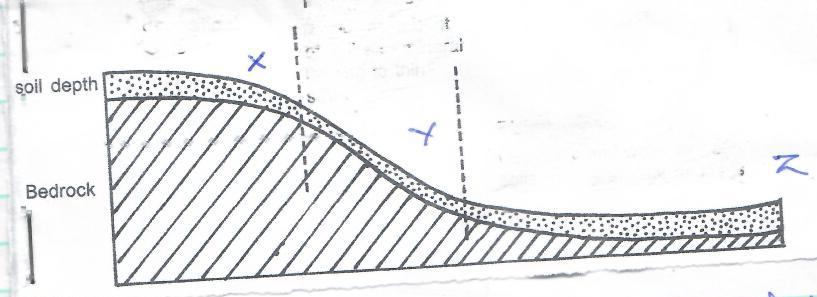 X – Well developed soilY – Thin soilZ – Deep / water logged soilExplain how the following factors cause soil degradationLeaching									(2mks)Soil nutrients / minerals are dissolved by rainwater and washed to the lower horizonsThe top layer loses its fertilityMono cropping								(2mks)The crop exhausts a particular mineral in the soil / a particular pest or diseases may accumulate in the soilThis lowers the soil fertilityBurring of land								(2mks)Fire burns humus in the soil / makes  the soil dry / kills soil micro organismsThe soil therefore loses its fertilitySECTION A12345SECTION ASECTION B678910SECTION BTOTALMonthJFMAMJJASONDTemperature242423221917171819202323Rainfall (mm)109122130765234283870108121120